เอกสารประกวดราคาจ้างด้วยระบบอิเล็กทรอนิกส์ เลขที่ 1/2558การจ้างโครงการก่อสร้างระบบประปาผิวดินขนาดกลาง บ้านโนนศิลา หมู่ที่ 9  องค์การบริหารส่วนตำบลแวงน้อย  อำเภอแวงน้อย  จังหวัดขอนแก่น ตามประกาศองค์การบริหารส่วนตำแวงน้อย ลงวันที่  16   ตุลาคม   2557---------------------------------------------------------			องค์การบริหารส่วนตำบลแวงน้อย ซึ่งต่อไปนี้เรียกว่า “องค์การบริหารส่วนตำบล” มีความประสงค์จะประมูลจ้างโครงการก่อสร้างระบบประปาผิวดินขนาดกลาง บ้านโนนศิลา หมู่ที่ 9 องค์การบริหารส่วนตำบลแวงน้อย  อำเภอแวงน้อย จังหวัดขอนแก่น  ตามรายละเอียดแบบมาตรฐานระบบประปาหมู่บ้าน       แบบผิวดินขนาดกลาง สำนักบริหารจัดการน้ำ กรมทรัพยากรน้ำ กระทรวงทรัพยากรธรรมชาติและสิ่งแวดล้อม จำนวน  1  แห่ง  จำนวนราคากลาง 2,394,000.-บาท (สองล้านสามแสนเก้าหมื่นสี่พันบาทถ้วน) ด้วยระบบอิเล็กทรอนิกส์  ณ  องค์การบริหารส่วนตำบลแวงน้อย  ดังนี้1.  ประเภทงานอาคาร             1.1  โรงสูบน้ำจำนวน  1  หลัง แบบเลขที่ 412003             1.2  รางระบายน้ำ แบบเลขที่ 911001             1.3  ป้ายการประปา แบบเลขที่ 921001             1.4  ป้ายบอกระดับน้ำในถังน้ำใส แบบเลขที่ 991043             1.5  ประตูรั้ว(เฉพาะประตู) แบบเลขที่ 9210012.  งานโครงสร้างคอนเสริมเหล็ก             2.1  ระบบกรองน้ำผิวดิน ขนาด 5 ลูกบาศก์เมตร ต่อชั่วโมง แบบเลขที่ 1141005             2.2  ถังน้ำใส ขนาดบรรจุ 25 ลูกบาศก์เมตร แบบเลขที่ 2211025             2.3  หอถังสูง ขนาดบรรจุ 15 ลูกบาศก์เมตร แบบเลขที่ 31110153.   ประเภทงานสาธารณูปโภค	   3.1  ระบบท่อส่งน้ำดิบ	   3.2  การประสานท่อระหว่างระบบ แบบเลขที่ 991014	   3.3  การประสานท่อภายในโรงสูบน้ำดิบ แบบเลขที่ 911013 จำนวน 2 ชุด	   3.4  การประสานท่อภายในโรงสูบน้ำดี แบบเลขที่ 911013   จำนวน 2 ชุด	   3.5  ระบบท่อจ่ายน้ำประปา4.    ประเภทงานดิน	   4.1  ก่อสร้างสระพักตะกอน 5.   ประเภทงานไม่พิจารณาปรับราคา	   5.1  เครื่องสูบน้ำดิบพร้อมอุปกรณ์ จำนวน 2 ชุด	   5.2  เครื่องสูบน้ำดีพร้อมอุปกรณ์ จำนวน 2 ชุด	   5.3  เครื่องจ่ายสารละลายคลอรีน	   5.4  เครื่องมือประจำการประปา	   5.5  เครื่องมือตรวจวัดความเป็นกรด – ด่างในน้ำ	   5.6  ทดสอบการรับน้ำหนักบรรทุกของดิน จำนวน 1 ชุด                                                            - 2 -	   5.7   ทดสอบวัสดุก่อสร้าง	   5.8   สารส้ม	   5.9   รั้วลวดหนาม แบบเลขที่ 921001	   5.10   ค่าขนส่ง	   5.11   การประสานระบบไฟฟ้าภายใน6.  ระบบไฟฟ้าภายนอก    6.1   การประสานระบบไฟฟ้าภายนอก		ซึ่งพัสดุที่จะจ้างนี้ต้องเป็นของแท้ของใหม่ไม่เคยใช้งานมาก่อนไม่เป็นของเก่าเก็บอยู่ในสภาพที่จะ     ใช้งานได้ทันทีและมีคุณลักษณะเฉพาะตรงตามที่กำหนดไว้ในเอกสารประมูลจ้างด้วยระบบอิเล็กทรอนิกส์ฉบับนี้โดยมีข้อแนะนำและข้อกำหนดดังต่อไปนี้	1.	เอกสารแนบท้ายเอกสารประมูลจ้างด้วยระบบอิเล็กทรอนิกส์		1.1	แบบรูปและรายการละเอียด		1.2  	แบบใบยื่นข้อเสนอการประมูลจ้างด้วยระบบอิเล็กทรอนิกส์		1.3   แบบใบแจ้งปริมาณงานและราคา		1.4	หนังสือแสดงเงื่อนไขการซื้อและการจ้างด้วยระบบอิเล็กทรอนิกส์ (สัญญา 3 ฝ่าย)		1.5	แบบสัญญาจ้าง		1.6	แบบหนังสือค้ำประกัน			(1)	หลักประกันซอง     			(2)	หลักประกันสัญญา				1.7	  บทนิยาม(1)	ผู้ประสงค์จะเสนอราคาหรือผู้มีสิทธิเสนอราคาที่มีผลประโยชน์ร่วมกัน(2)	การขัดขวางการแข่งขันราคาอย่างเป็นธรรม		1.8	  แบบบัญชีเอกสาร				(1)	บัญชีเอกสารส่วนที่ 1				(2)	บัญชีเอกสารส่วนที่ 2	2.	คุณสมบัติของผู้ประสงค์จะเสนอราคา			2.1	ผู้ประสงค์จะเสนอราคาต้องเป็นผู้มีอาชีพรับจ้างงานที่ประมูลจ้างด้วยระบบอิเล็กทรอนิกส์			2.2	ผู้ประสงค์จะเสนอราคาต้องไม่เป็นผู้ที่ถูกระบุชื่อไว้ในบัญชีรายชื่อผู้ทิ้งงานของทางราชการและได้แจ้งเวียนชื่อแล้ว หรือไม่เป็นผู้ที่ได้รับผลของการสั่งให้นิติบุคคลหรือบุคคลอื่นเป็นผู้ทิ้งงาน
ตามระเบียบของทางราชการ 			2.3	ผู้ประสงค์จะเสนอราคาต้องไม่เป็นผู้มีผลประโยชน์ร่วมกันกับผู้ประสงค์จะเสนอราคารายอื่น            และ /หรือต้องไม่เป็นผู้มีผลประโยชน์ร่วมกันกับผู้ให้บริการตลาดกลางอิเล็กทรอนิกส์  ณ  วันประกาศประมูลจ้างด้วยระบบอิเล็กทรอนิกส์ หรือไม่เป็นผู้กระทำการอันเป็นการขัดขวางการแข่งขันราคาอย่างเป็นธรรมตามข้อ 1.7                                                             - 3 –			2.4	ผู้ประสงค์จะเสนอราคาต้องไม่เป็นผู้ได้รับเอกสิทธิ์หรือความคุ้มกัน ซึ่งอาจปฏิเสธไม่ยอม
ขึ้นศาลไทยเว้นแต่รัฐบาลของผู้ประสงค์จะเสนอราคาได้มีคำสั่งให้สละสิทธิ์และความคุ้มกันเช่นว่า นั้น     2.5   ผู้ประสงค์จะเสนอราคาต้องผ่านการคัดเลือกผู้มีคุณสมบัติเบื้องต้นในการจ้างขององค์การบริหารส่วนตำบล	     2.6	ผู้ประสงค์จะเสนอราคาต้องเป็นบุคคลหรือนิติบุคคล และมีผลงานก่อสร้างประเภทเดียวกันกับงานที่จะประมูลจ้างด้วยระบบอิเล็กทรอนิกส์ในวงเงินไม่น้อยกว่า 1,197,000.- บาท (หนึ่งล้านหนึ่งแสนเก้าหมื่นเจ็ดพันบาทถ้วน) และเป็นผลงานที่เป็นคู่สัญญาโดยตรงกับส่วนราชการ หน่วยงานตามกฎหมายว่าด้วยระเบียบบริหารราชการส่วนท้องถิ่น รัฐวิสาหกิจ หรือหน่วยงานเอกชนที่องค์การบริหารส่วนตำบล เชื่อถือ	    2.7   บุคคลหรือนิติบุคคลที่จะเข้าเป็นคู่สัญญาต้องไม่อยู่ในฐานะซึ่งได้มีการระบุชื่อไว้ในบัญชีรายชื่อว่าเป็นคู่สัญญาที่ไม่ได้แสดงบัญชีรายรับรายจ่าย หรือแสดงบัญชีรายรับรายจ่ายไม่ถูกต้องครบถ้วนในสาระสำคัญ	    2.8   บุคคลหรือนิติบุคคลที่จะเข้าเป็นคู่สัญญากับหน่วยงานของรัฐซึ่งได้ดำเนินการจัดซื้อจัดจ้างด้วยระบบอิเล็กทรอนิกส์ (e-Government Procurement : e-GP) ต้องลงทะเบียนในระบบอิเล็กทรอนิกส์ของกรมบัญชีกลางที่เว็บไซต์ศูนย์ข้อมูลจัดซื้อจัดจ้างภาครัฐ	    2.9   คู่สัญญาต้องได้รับจ่ายเงินผ่านบัญชีเงินฝากกระแสรายวัน เว้นแต่การรับจ่ายเงิน แต่ละครั้งซึ่งมีมูลค่าไม่เกินสามหมื่นบาทคู่สัญญาอาจรับจ่ายเป็นเงินสดก็ได้ 	3.	หลักฐานการเสนอราคา			                 ผู้ประสงค์จะเสนอราคาต้องเสนอเอกสารหลักฐาน แยกเป็น 2 ส่วน คือ			3.1	ส่วนที่ 1 อย่างน้อยต้องมีเอกสารดังต่อไปนี้						(1)	ในกรณีผู้ประสงค์จะเสนอราคาเป็นนิติบุคคล							(ก)	ห้างหุ้นส่วนสามัญหรือห้างหุ้นส่วนจำกัด ให้ยื่นสำเนาหนังสือรับรองการจดทะเบียนนิติบุคคล บัญชีรายชื่อหุ้นส่วนผู้จัดการ ผู้มีอำนาจควบคุม พร้อมรับรองสำเนาถูกต้อง							(ข)	บริษัทจำกัดหรือบริษัทมหาชนจำกัด ให้ยื่นสำเนาหนังสือรับรองการจดทะเบียนนิติบุคคล หนังสือบริคณห์สนธิ บัญชีรายชื่อกรรมการผู้จัดการ ผู้มีอำนาจควบคุม และบัญชีผู้ถือหุ้นรายใหญ่ พร้อมรับรองสำเนาถูกต้อง						(2)	ในกรณีผู้ประสงค์จะเสนอราคาเป็นบุคคลธรรมดาหรือคณะบุคคลที่มิใช่นิติบุคคล
ให้ยื่นสำเนาบัตรประจำตัวประชาชนของผู้นั้น สำเนาข้อตกลงที่แสดงถึงการเข้าเป็นหุ้นส่วน (ถ้ามี) 
สำเนาบัตรประจำตัวประชาชนของผู้เป็นหุ้นส่วน พร้อมทั้งรับรองสำเนาถูกต้อง						(3)	ในกรณีผู้ประสงค์จะเสนอราคาเป็นผู้ประสงค์จะเสนอราคาร่วมกันในฐานะเป็น
ผู้ร่วมค้า ให้ยื่นสำเนาสัญญาของการเข้าร่วมค้า สำเนาบัตรประจำตัวประชาชนของผู้ร่วมค้า และในกรณีที่ผู้เข้าร่วมค้าฝ่ายใดเป็นบุคคลธรรมดาที่มิใช่สัญชาติไทย ก็ให้ยื่นสำเนาหนังสือเดินทาง หรือผู้ร่วมค้า
ฝ่ายใดเป็นนิติบุคคลให้ยื่นเอกสารตามที่ระบุไว้ใน (1)						(4)	สำเนาใบทะเบียนพาณิชย์, สำเนาใบทะเบียนภาษีมูลค่าเพิ่ม สำเนาบัตรประจำตัวประประชาชน หนังสือมอบอำนาจ (ถ้ามี)						(5)	บัญชีเอกสารส่วนที่ 1 ทั้งหมด ที่ได้ยื่นตามแบบในข้อ 1.8 (1)					                                        	-4-				3.2	ส่วนที่ 2 อย่างน้อยต้องมีเอกสารดังต่อไปนี้						(1)	หนังสือแสดงเงื่อนไขการซื้อและการจ้างด้วยระบบอิเล็กทรอนิกส์ โดยต้อง
ลงนามพร้อมประทับตรา (ถ้ามี)						(2) หนังสือมอบอำนาจซึ่งปิดอากรแสตมป์ตามกฎหมายในกรณีที่ผู้ประสงค์จะ
เสนอราคามอบอำนาจให้บุคคลอื่นทำการแทน						(3)	หลักประกันซอง ตามข้อ 5						(4)	สำเนาหนังสือรับรองผลงานก่อสร้างพร้อมทั้งรับรองสำเนาถูกต้อง 						(5)	บัญชีรายการก่อสร้าง (หรือใบแจ้งปริมาณงาน)						(6)	แบบใบยื่นข้อเสนอการประมูลจ้างด้วยระบบอิเล็กทรอนิกส์						(7)	บัญชีเอกสารส่วนที่ 2 ทั้งหมดที่ได้ยื่นตามแบบในข้อ 1.8 (2)		4.	การเสนอราคา					4.1	ผู้ประสงค์จะเสนอราคาต้องยื่นข้อเสนอตามแบบที่กำหนดไว้ในเอกสารประมูลจ้างด้วยระบบอิเล็กทรอนิกส์ และหนังสือแสดงเงื่อนไขการซื้อ และการจ้างด้วยระบบอิเล็กทรอนิกส์นี้ โดยไม่มีเงื่อนไขใดๆ ทั้งสิ้น และจะต้องกรอกข้อความให้ถูกต้องครบถ้วนรวมทั้งลงลายมือชื่อของผู้ประสงค์จะเสนอราคาให้ชัดเจน					4.2	ผู้ประสงค์จะเสนอราคาจะต้องกรอกปริมาณวัสดุ ในบัญชีรายการก่อสร้างให้ครบถ้วน					4.3	ผู้ประสงค์จะเสนอราคาต้องกำหนดยืนราคาไม่น้อยกว่า 60 วัน นับแต่วันยืนยัน
ราคาสุดท้าย โดยภายในกำหนดยืนราคา ผู้ประสงค์จะเสนอราคาหรือผู้มีสิทธิเสนอราคาจะต้องรับผิดชอบราคาที่ตนเสนอไว้ และจะถอนการเสนอราคามิได้					4.4	ผู้ประสงค์จะเสนอราคาจะต้องเสนอกำหนดเวลาดำเนินการตามสัญญาที่จะจ้างให้แล้วเสร็จ   ไม่เกิน 180 วัน นับถัดจากวันลงนามในสัญญาจ้าง หรือวันที่ได้รับหนังสือแจ้งจากองค์การบริหารส่วนตำบล   แวงน้อย ให้เริ่มทำงาน					4.5	ก่อนยื่นเอกสารประมูลจ้างด้วยระบบอิเล็กทรอนิกส์ ผู้ประสงค์จะเสนอราคา
ควรตรวจดูร่างสัญญา แบบรูป และรายละเอียด ฯลฯ ให้ถี่ถ้วนและเข้าใจเอกสารประมูลจ้างทั้งหมด
เสียก่อนที่จะตกลงยื่นข้อเสนอตามเงื่อนไขในเอกสารประมูลจ้างด้วยระบบอิเล็กทรอนิกส์4.6  ผู้ประสงค์จะเสนอราคาต้องยื่นเอกสารประมูลจ้างด้วยระบบทางอิเล็กทรอนิกส์จ่าหน้าซองถึงประธานคณะกรรมการดำเนินการประมูลตามโครงการ  โดยระบุไว้ที่หน้าซองว่า “เอกสารประมูลจ้างตามเอกสารประมูลจ้างด้วยระบบอิเล็กทรอนิกส์ เลขที่ 1/2558” ยื่นต่อคณะกรรมการดำเนินการประมูลตามโครงการ ในวันที่  5  เดือน พฤศจิกายน พ.ศ. 2557  ตั้งแต่เวลา 10.00 น. ถึงเวลา 12.00 น.  ณ  ศูนย์รวมข้อมูลข่าวสารการซื้อหรือการจ้างขององค์การบริหารส่วนตำบลระดับอำเภอ  ที่ว่าการอำเภอแวงน้อย (ชั้น 2)  อำเภอ      แวงน้อย  จังหวัดขอนแก่น				เมื่อพ้นกำหนดเวลายื่นเอกสารประมูลจ้างด้วยระบบอิเล็กทรอนิกส์แล้ว จะไม่รับเอกสารเพิ่มเติมโดยเด็ดขาด				คณะกรรมการดำเนินการประมูลจะดำเนินการตรวจสอบคุณสมบัติของผู้ประสงค์จะเสนอราคาแต่ละราย
ว่าเป็นผู้ประสงค์จะเสนอราคาที่มีผลประโยชน์ร่วมกันกับผู้ประสงค์จะเสนอราคารายอื่น หรือเป็นผู้มีผลประโยชน์ร่วมกันระหว่างผู้ประสงค์จะเสนอราคากับผู้ให้บริการตลาดกลางอิเล็กทรอนิกส์ ตามข้อ 1.7(1) 
ณ  วันประกาศประมูลจ้างด้วยระบบอิเล็กทรอนิกส์หรือไม่ พร้อมทั้งตรวจสอบข้อเสนอตาม  ข้อ 3.2 และแจ้งผู้ประสงค์จะเสนอราคาแต่ละรายทราบผลการพิจารณาเฉพาะของตน ทางไปรษณีย์ลงทะเบียนตอบรับ หรือวิธีอื่นใดที่มีหลักฐานว่า ผู้ประสงค์จะเสนอราคารับทราบแล้ว- 5 –				หากปรากฏต่อคณะกรรมการดำเนินการประมูลก่อนหรือในขณะที่มีการเสนอราคาด้วยระบบ
อิเล็กทรอนิกส์ว่า มีผู้ประสงค์จะเสนอราคาหรือผู้มีสิทธิเสนอราคา กระทำการอันเป็นการขัดขวาง
การแข่งขันราคาอย่างเป็นธรรมตามข้อ 1.7 (2) คณะกรรมการฯ จะตัดรายชื่อผู้ประสงค์จะเสนอราคา
หรือผู้มีสิทธิเสนอราคารายนั้นออกจากการเป็นผู้มีสิทธิเสนอราคา และองค์การบริหารส่วนตำบล จะพิจารณาลงโทษผู้ประสงค์จะเสนอราคาหรือผู้มีสิทธิเสนอราคาดังกล่าวเป็นผู้ทิ้งงาน	ผู้ประสงค์จะเสนอราคาที่ไม่ผ่านการคัดเลือกเบื้องต้น เพราะเหตุเป็นผู้ประสงค์จะเสนอราคา
ที่มีผลประโยชน์ร่วมกันกับผู้ประสงค์จะเสนอราคารายอื่น หรือเป็นผู้มีผลประโยชน์ร่วมกันระหว่าง
ผู้ประสงค์จะเสนอราคากับผู้ให้บริการตลาดกลางอิเล็กทรอนิกส์ ณ วันประกาศประมูลจ้างด้วยระบบ
อิเล็กทรอนิกส์ หรือเป็นผู้ประสงค์จะเสนอราคาที่กระทำการอันเป็นการขัดขวางการแข่งขันราคา
อย่างเป็นธรรม หรือเป็นผู้ประสงค์จะเสนอราคาที่ไม่ผ่านคุณสมบัติทางด้านเทคนิคอาจอุทธรณ์คำสั่งดังกล่าวต่อหัวหน้าหน่วยงานที่จัดหาพัสดุภายใน 3 วันนับแต่วันที่ได้รับแจ้งจากคณะกรรมการดำเนินการประมูล 
การวินิจฉัยอุทธรณ์ของผู้ว่าราชการจังหวัดให้ถือเป็นที่สุด	หากปรากฏต่อคณะกรรมการดำเนินการประมูลว่า กระบวนการเสนอราคาจ้างด้วยระบบอิเล็กทรอนิกส์ประสบข้อขัดข้อง จนไม่อาจดำเนินการต่อไปให้แล้วเสร็จภายในเวลาที่กำหนดไว้ คณะกรรมการ
ดำเนินการประมูลจะสั่งพักกระบวนการเสนอราคา โดยมิให้ผู้แทนผู้มีสิทธิเสนอราคาพบปะหรือติดต่อสื่อสารกับบุคคลอื่น และเมื่อแก้ไขข้อขัดข้องแล้ว จะให้ดำเนินกระบวนการเสนอราคาต่อไป จากขั้นตอนที่ค้างอยู่ภายในเวลาของการเสนอราคาที่ยังเหลือก่อนจะสั่งพักกระบวนการเสนอราคา แต่ต้องสิ้นสุดกระบวนการเสนอราคาภายในวันเดียวกัน เว้นแต่คณะกรรมการดำเนินการประมูลเห็นว่ากระบวนการเสนอราคาจะไม่แล้วเสร็จได้โดยง่าย หรือข้อขัดข้องไม่อาจแก้ไขได้ ประธานคณะกรรมการดำเนินการประมูลจะสั่งยกเลิกกระบวนการเสนอราคา และกำหนดวัน เวลา และสถานที่ เพื่อเริ่มต้นกระบวนการเสนอราคาใหม่ โดยจะแจ้งให้ผู้มีสิทธิเสนอราคา
ทุกรายที่อยู่ในสถานที่นั้นทราบ	คณะกรรมการดำเนินการประมูลสงวนสิทธิ์ในการตัดสินใจดำเนินการใดๆ ระหว่างการประกวดราคาฯ 
เพื่อให้การประมูลฯ เกิดประโยชน์สูงสุดต่อทางราชการ	4.7	ผู้ประสงค์จะเสนอราคาที่ได้รับการคัดเลือกให้เป็นผู้มีสิทธิเสนอราคาจะต้องปฏิบัติ ดังนี้		(1) ผู้เสนอราคาจะต้องเข้ารับการอบรมวิธีการประมูลด้วยระบบอิเล็กทรอนิกส์ ตามวัน เวลา สถานที่ ที่ทางราชการกำหนดอันจะแจ้งให้ทราบภายหลัง โดยผู้เสนอราคาจะได้รับเลขประจำตัว (User ID) และรหัสผ่าน (Password) เมื่อผู้เสนอราคาผ่านคุณสมบัติ เงื่อนไข และข้อเสนอทางด้านเทคนิคแล้ว		(2) ปฏิบัติตามเงื่อนไขที่ระบุไว้ในหนังสือแสดงเงื่อนไขการซื้อและการจ้างด้วยระบบอิเล็กทรอนิกส์ ที่ได้ยื่นมาพร้อมกับซองข้อเสนอทางเทคนิค			(3)	ราคาเริ่มต้นของการประมูลจ้างด้วยระบบอิเล็กทรอนิกส์ จะต้องเริ่มต้นที่ 2,394,000.- บาท (สองล้านสามแสนเก้าหมื่นสี่พันบาทถ้วน)		(4)	ราคาที่เสนอจะต้องเป็นราคาที่รวมภาษีมูลค่าเพิ่ม และภาษีอื่น ๆ (ถ้ามี) รวมค่าใช้จ่ายทั้งปวงไว้ด้วยแล้ว			(5)	ผู้มีสิทธิเสนอราคา ต้อง LOG IN เข้าสู่ระบบ		     (6) ผู้มีสิทธิเสนอราคาหรือผู้แทน ที่ LOG IN แล้ว จะต้องดำเนินการเสนอราคา โดยราคา
ที่เสนอในการประมูลจ้างด้วยระบบอิเล็กทรอนิกส์ จะต้องต่ำกว่าราคาเริ่มต้นในการประมูล และจะต้องเสนอลดราคาขั้นต่ำ (Minimum Bid) ไม่น้อยกว่าครั้งละ 4,000.-บาท จากราคาเริ่มต้นในการประมูลฯ และการเสนอลดราคาครั้งถัด ๆ ไป ต้องเสนอลดราคาครั้งละไม่น้อยกว่า 4,000-บาท จากราคาครั้งสุดท้ายที่เสนอลดแล้ว                                                           - 6 –			(7)	ห้ามผู้มีสิทธิเสนอราคาถอนการเสนอราคา และเมื่อการประกวดราคาฯ เสร็จสิ้นแล้ว จะต้องยืนยันราคาต่อผู้ให้บริการตลาดกลางอิเล็กทรอนิกส์ ราคาที่ยืนยันจะต้องตรงกับราคาที่เสนอหลังสุด			(8)	ผู้มีสิทธิเสนอราคาที่ได้รับคัดเลือกให้เป็นผู้ชนะราคา ต้องรับผิดชอบค่าใช้จ่าย
ในการให้บริการเสนอราคาทางอิเล็กทรอนิกส์ และค่าใช้จ่ายในการเดินทางของผู้ให้บริการตลาดกลางอิเล็กทรอนิกส์ ทั้งนี้ จะแจ้งให้ทราบในวันเสนอราคา		5.	หลักประกันซอง	ผู้ประสงค์จะเสนอราคาต้องวางหลักประกันซองพร้อมกับการยื่นซองข้อเสนอด้านเทคนิค จำนวน  119,700.- บาท (หนึ่งแสนหนึ่งหมื่นเก้าพันเจ็ดร้อยบาทถ้วน) โดยหลักประกันซองจะต้องมีระยะ  เวลาการค้ำประกันตั้งแต่วันยื่นซองข้อเสนอทางด้านเทคนิคครอบคลุม ไปจนถึงวันสิ้นสุดการยืนราคา โดยหลักประกันให้ใช้อย่างหนึ่งอย่างใด ดังต่อไปนี้ 5.1	เงินสด5.2	  เช็คที่ธนาคารสั่งจ่ายให้แก่องค์การบริหารส่วนตำบล โดยเป็นเช็คลงวันที่ที่ยื่นซองข้อเสนอทางด้านเทคนิคหรือก่อนหน้านั้นไม่เกิน 3 วันทำการของทางราชการ5.3	หนังสือค้ำประกันของธนาคารในประเทศตามแบบหนังสือค้ำประกันดังระบุในข้อ 1.6 (1)5.4	หนังสือค้ำประกันของบริษัทเงินทุน หรือบริษัทเงินทุนหลักทรัพย์ ที่ได้รับอนุญาต
ให้ประกอบกิจการเงินทุนเพื่อการพาณิชย์และประกอบธุรกิจค้ำประกันตามประกาศของธนาคาร
แห่งประเทศไทย ซึ่งได้แจ้งเวียนชื่อให้ส่วนราชการต่าง ๆ ทราบแล้ว โดยอนุโลมให้ใช้ตามแบบหนังสือค้ำประกัน
ดังระบุในข้อ 1.6 (1)5.5	พันธบัตรรัฐบาลไทย			หลักประกันซองตามข้อนี้ องค์การบริหารส่วนตำบล จะคืนให้ผู้ประสงค์จะเสนอราคาหรือผู้ค้ำประกันภายใน 15 วัน นับถัดจากวันที่ได้พิจารณาในเบื้องต้นเรียบร้อยแล้ว เว้นแต่ผู้มีสิทธิเสนอราคารายที่คัดเลือกไว้ ซึ่งเสนอราคาต่ำสุดจะคืนให้ต่อเมื่อได้ทำสัญญาหรือข้อตกลง หรือเมื่อผู้มีสิทธิเสนอราคาได้พ้นจากข้อผูกพันแล้ว			การคืนหลักประกันซอง ไม่ว่าในกรณีใดๆ จะคืนให้โดยไม่มีดอกเบี้ย6.  หลักเกณฑ์และสิทธิในการพิจารณาราคา6.1  ในการประมูลจ้างด้วยระบบอิเล็กทรอนิกส์นี้ องค์การบริหารส่วนตำบล จะพิจารณาตัดสินด้วย ราคารวม			6.2	หากผู้ประสงค์จะเสนอราคารายใดมีคุณสมบัติไม่ถูกต้องตามข้อ 2 หรือยื่นหลักฐาน
การเสนอราคาไม่ถูกต้อง หรือไม่ครบถ้วนตามข้อ 3 หรือยื่นเอกสารประมูลจ้างด้วยระบบอิเล็กทรอนิกส์ไม่ถูกต้องตาม    ข้อ 4 แล้ว คณะกรรมการดำเนินการประมูลจะไม่รับพิจารณาข้อเสนอของผู้ประสงค์จะเสนอราคารายนั้น เว้นแต่เป็นข้อผิดพลาด หรือผิดหลงเพียงเล็กน้อย หรือผิดพลาดไปจากเงื่อนไขของเอกสารประมูลจ้างด้วยระบบทางอิเล็กทรอนิกส์ ในส่วนที่มิใช่สาระสำคัญ ทั้งนี้ เฉพาะในกรณีที่พิจารณาเห็นว่าจะเป็นประโยชน์ต่อองค์การบริหาร ส่วนตำบล เท่านั้น			                                                                        - 7 -			6.3	  องค์การบริหารส่วนตำบล  สงวนสิทธิไม่พิจารณาราคาของผู้ประสงค์จะเสนอราคา โดยไม่มีการผ่อนผัน ในกรณีดังต่อไปนี้				(1)	ไม่ปรากฏชื่อผู้ประสงค์จะเสนอราคารายนั้น ในบัญชีผู้รับเอกสารการประมูลจ้าง
ด้วยระบบอิเล็กทรอนิกส์ หรือในหลักฐานการรับเอกสารประมูลจ้างด้วยระบบอิเล็กทรอนิกส์ขององค์การบริหารส่วนตำบล				(2)	เสนอรายละเอียดแตกต่างไปจากเงื่อนไข ที่กำหนดในเอกสารประมูลจ้างด้วยระบบอิเล็กทรอนิกส์ที่เป็นสาระสำคัญ หรือมีผลทำให้เกิดการได้เปรียบเสียเปรียบระหว่างผู้ประสงค์จะเสนอราคารายอื่น			6.4	ในการตัดสินการประมูลจ้างด้วยระบบอิเล็กทรอนิกส์หรือในการทำสัญญา คณะกรรมการดำเนินการประมูล หรือองค์การบริหารส่วนตำบล มีสิทธิให้ผู้ประสงค์จะเสนอราคา ชี้แจงข้อเท็จจริง สภาพ ฐานะ หรือข้อเท็จจริงอื่นใดที่เกี่ยวข้องกับผู้ประสงค์จะเสนอราคาได้ องค์การบริหารส่วนตำบลมีสิทธิที่จะไม่รับราคาหรือไม่ทำสัญญาหากหลักฐานดังกล่าวไม่มีความเหมาะสม หรือไม่ถูกต้อง			6.5	องค์การบริหารส่วนตำบล  ทรงไว้ซึ่งสิทธิที่จะไม่รับราคาต่ำสุด หรือราคาหนึ่งราคาใด หรือราคาที่เสนอทั้งหมดก็ได้ และอาจพิจารณาเลือกจ้าง ในจำนวน หรือขนาด หรือเฉพาะรายการหนึ่งรายการใด หรืออาจจะยกเลิกการประกวดราคาจ้างด้วยระบบอิเล็กทรอนิกส์โดยไม่พิจารณาจัดจ้างเลย ก็ได้ สุดแต่จะพิจารณา ทั้งนี้ เพื่อประโยชน์ของทางราชการเป็นสำคัญ และให้ถือว่าการตัดสินขององค์การบริหารส่วนตำบลเป็นเด็ดขาด   ผู้ประสงค์จะเสนอราคาหรือผู้มีสิทธิเสนอราคาจะเรียกร้องค่าเสียหายใดๆ มิได้ รวมทั้งองค์การบริหารส่วนตำบล  จะพิจารณายกเลิกการประมูลจ้างด้วยระบบอิเล็กทรอนิกส์ และลงโทษผู้มีสิทธิเสนอราคาเป็นผู้ทิ้งงาน ไม่ว่าจะเป็น       ผู้มีสิทธิเสนอราคาที่ได้รับการคัดเลือกหรือไม่ก็ตาม หากมีเหตุที่เชื่อได้ว่า การเสนอราคากระทำการโดยไม่สุจริต เช่น การเสนอเอกสารอันเป็นเท็จหรือใช้ชื่อบุคคลธรรมดาหรือนิติบุคคลอื่นมาเสนอราคาแทน เป็นต้น			ในกรณีที่ผู้มีสิทธิเสนอราคารายที่เสนอราคาต่ำสุด เสนอราคาต่ำจนคาดหมายได้ว่าไม่อาจดำเนินงานตามสัญญาได้ คณะกรรมการประกวดราคาหรือองค์การบริหารส่วนตำบล จะให้ผู้มีสิทธิเสนอราคารายนั้นชี้แจงและแสดงหลักฐานที่ทำให้เชื่อได้ว่าผู้มีสิทธิเสนอราคาสามารถดำเนินงานตามการประกวดราคาจ้างด้วยระบบอิเล็กทรอนิกส์ให้เสร็จสมบูรณ์ หากคำชี้แจงไม่เป็นที่รับฟังได้ องค์การบริหารส่วนตำบล   มีสิทธิที่จะไม่รับราคาของผู้มีสิทธิเสนอราคารายนั้น			6.6	ในกรณีที่ปรากฏข้อเท็จจริงภายหลังจากการประมูลจ้างด้วยระบบอิเล็กทรอนิกส์ว่า           ผู้ประสงค์จะเสนอราคาที่ได้รับการคัดเลือกเป็นผู้มีสิทธิเสนอราคาที่มีผลประโยชน์ร่วมกันกับผู้มีสิทธิเสนอราคารายอื่น หรือเป็นผู้มีผลประโยชน์ร่วมกันระหว่างผู้มีสิทธิเสนอราคากับผู้ให้บริการตลาดกลางอิเล็กทรอนิกส์ ณ วันประกาศประมูลจ้างด้วยระบบอิเล็กทรอนิกส์ หรือเป็นผู้มีสิทธิเสนอราคาที่กระทำการอันเป็นการขัดขวางการแข่งขันราคาอย่างเป็นธรรม ตามข้อ 1.7 องค์การบริหารส่วนตำบล มีอำนาจที่จะตัดรายชื่อผู้มีสิทธิเสนอราคาดังกล่าว และองค์การบริหารส่วนตำบล จะพิจารณาลงโทษผู้มีสิทธิเสนอราคารายนั้นเป็นผู้ทิ้งงาน		7.	การทำสัญญาจ้าง			ผู้ชนะการประมูลจ้างด้วยระบบอิเล็กทรอนิกส์ (ผู้รับจ้าง) จะต้องทำสัญญาจ้างตามแบบสัญญา  ดังระบุในข้อ 1.5 กับองค์การบริหารส่วนตำบล ภายใน 7 วัน นับถัดจากวันที่ได้รับแจ้ง และจะต้องวางหลักประกันสัญญาเป็นจำนวนเงินเท่ากับร้อยละ  5  ของราคาค่าจ้างที่ประมูลจ้างด้วยระบบอิเล็กทรอนิกส์ได้ ให้องค์การบริหารส่วนตำบล  ยึดถือไว้ในขณะทำสัญญา โดยใช้หลักประกันอย่างหนึ่งอย่างใดดังต่อไปนี้                                                            - 8 -7.1	เงินสด			7.2   เช็คที่ธนาคารสั่งจ่ายให้แก่องค์การบริหารส่วนตำบล โดยเป็นเช็คลงวันที่ที่ทำสัญญาหรือก่อนหน้านั้น ไม่เกิน 3 วันทำการของทางราชการ			7.3	 หนังสือค้ำประกันของธนาคารภายในประเทศ  ตามแบบหนังสือค้ำประกัน  ดังระบุในข้อ      1.6  (2)			7.4	  หนังสือค้ำประกันของบริษัทเงินทุน หรือบริษัทเงินทุนหลักทรัพย์ที่ได้รับอนุญาตให้ประกอบกิจการเงินทุนเพื่อการพาณิชย์และประกอบธุรกิจค้ำประกัน ตามประกาศของธนาคารแห่งประเทศไทย 
ซึ่งได้แจ้งชื่อเวียนให้ส่วนราชการต่างๆ ทราบแล้ว โดยอนุโลมให้ใช้ตามแบบหนังสือค้ำประกัน ดังระบุในข้อ 16 (2)			7.5 	พันธบัตรรัฐบาลไทย			หลักประกันนี้จะคืนให้ โดยไม่มีดอกเบี้ยภายใน 15 วันนับถัดจากวันที่คู่สัญญาพ้นจาก
ข้อผูกพันตามสัญญาจ้างแล้ว		8.	ค่าจ้างและการจ่ายเงิน							  	         องค์การบริหารส่วนตำบล   จะจ่ายเงินค่าจ้าง โดยแบ่งออกเป็น  4  งวด ดังนี้งวดที่  1  จะจ่ายเงินให้ร้อยละ  25  ของราคาค่าก่อสร้างแต่ต้องไม่เกินราคากลางทางราชการประมาณการไว้   	 1.1  งานที่มีค่าตายตัวไม่อยู่ในข่ายได้รับการพิจารณาปรับราคา		1.1.1  ทดสอบการรับน้ำหนักบรรทุกของดิน  ( 5 %ของงวดงาน) รายการนี้ไม่นำมาคิดค่า K 		1.1.2  จัดส่งตัวอย่างกรวดกรองน้ำและทรายกรองน้ำ  ตัวอย่างละ  1  กิโลกรัม  พร้อมทั้ง   แคตตาล๊อครายละเอียดของเครื่องสูบน้ำหอยโข่ง  อุปกรณ์ตู้ควบคุมของเครื่องสูบน้ำเครื่องจ่ายน้ำคลอรีนให้คณะกรรมการตรวจการจ้าง  ตรวจสอบเห็นชอบก่อนนำมาใช้งาน	1.2  งานอาคาร		1.2.1 โรงสูบน้ำ  แบบเลขที่ 412003                                    เมื่อผู้รับจ้างได้ทำการตอกเสาเข็ม  ผูกเหล็กประกอบแบบ เทคอนกรีต  ฐานรากแล้วเสร็จ (10%ของงวดงาน)1.3  งานโครงสร้างคอนกรีตเสริมเหล็ก		1.3.1  ระบบกรองน้ำผิวดิน  ขนาดบรรจุ   5  ลูกบาศก์เมตรต่อชั่วโมง แบบเลขที่ 1141005                                    เมื่อผู้รับจ้างได้ทำการก่อสร้างแล้วเสร็จดังนี้  ตอกเสาเข็ม (ถ้ามี) ขุดดิน เทคอนกรีตพื้นก้นถัง เสริมเหล็กผนังถัง แล้วเสร็จ (30 % ของงวดงาน)		1.3.2  ถังน้ำใส  ขนาดบรรจุ  25  ลูกบาศก์เมตร  แบบเลขที่  2211025                                    เมื่อผู้รับจ้างได้ทำการตอกเสาเข็ม (ถ้ามี) ขุดดิน เทคอนกรีตพื้นก้นถัง เสริมเหล็กแล้วเสร็จ  (19 % ของงวดงาน)		1.3.3  หอถังสูง  ขนาดบรรจุ  15  ลูกบาศก์เมตร  แบบเลขที่  3111015                                    เมื่อผู้รับจ้างได้ทำการตอกเสาเข็ม (ถ้ามี) ขุดดิน ผูกเหล็กประกอบแบบ  เทคอนกรีตฐานราก ตอม่อ  คานคอดินเสาถึงคานที่ระดับ  7.50  เมตร  แล้วเสร็จ (36 % ของงวดงาน)                      ซึ่งจะแล้วเสร็จภายใน  40  วัน (นับจากวันเริ่มสัญญาก่อสร้าง)- 9 – งวดที่  2   จะจ่ายเงินให้ร้อยละ  30  ของราคาค่าก่อสร้างแต่ต้องไม่เกินราคากลางทางราชการประมาณการไว้    	2.1  งานอาคาร		2.2.1  โรงสูบน้ำ  แบบเลขที่  412003                                  เมื่อผู้รับจ้างได้ทำการมุงหลังคา  ก่ออิฐ  ติดตั้งวงกบประตู – หน้าต่าง  โดยยังไม่ต้องฉาบปูน (2 % ของงวดงาน)	2.2  งานโครงสร้างคอนกรีตเสริมเหล็ก		2.2.1  ระบบกรองน้ำผิวดิน  ขนาดบรรจุ  5  ลูกบาศก์เมตรต่อชั่วโมง แบบเลขที่  1141005                                  เมื่อผู้รับจ้างได้ทำการก่อสร้างแล้วเสร็จโดยยังไม่ต้องฉาบปูน (42 % ของงวดงาน)2.2.2   ถังน้ำใส  ขนาดบรรจุ  25  ลูกบาศก์เมตร  แบบเลขที่  2211025                                    เมื่อผู้รับจ้างทำการก่อสร้างแล้วเสร็จโดยยังไม่ต้องฉาบปูน (15 % ของงวดงาน)		2.2.3  หอถังสูง  ขนาดบรรจุ  15  ลูกบาศก์เมตร  แบบเลขที่  3111015                                  เมื่อผู้รับจ้างทำการเทคอนกรีตแล้วเสร็จโดยังไม่ต้องฉาบปูน (26 % ของงวดงาน)2.3  งานที่มีค่าตายตัวไม่อยู่ในข่ายได้รับการพิจารณาปรับราคา                     	2.3.1  เครื่องสูบน้ำดิบ  ตามแบบเลขที่  911013 , รายการเฉพาะแห่ง                                   ส่งเครื่องสูบน้ำหอยโข่งขนาด.......3......แรงม้า.......1......เฟส ให้คณะกรรมการตรวจสอบความถูกต้องและให้ความเห็นชอบ (7 % ของงวดงาน) รายการนี้ไม่นำมาคิดค่า K		2.3.2  เครื่องสูบน้ำดี  ตามแบบเลขที่   911014 , รายการเฉพาะแห่ง                                   ส่งเครื่องสูบน้ำหอยโข่งขนาด .....2...แรงม้า.....3....เฟส  ให้คณะกรรมการความถูกต้องและให้ความเห็นชอบ (7% ของงวดงาน)   รายการนี้ไม่นำมาคิดค่า K		2.3.3   เครื่องจ่ายสารละลายคลอรีน ตามแบบเลขที่  รายการเฉพาะแห่ง                                  ส่งเครื่องจ่ายสารละลายคลอรีน  ให้คณะกรรมการตรวจสอบความถูกต้อง  และให้ความเห็นชอบ  (1% ของงวดงาน)    รายการนี้ไม่นำมาคิดค่า K		       ซึ่งจะแล้วเสร็จภายใน   60  วัน  (นับจากวันเริ่มสัญญาก่อสร้าง)งวดที่  3   จะจ่ายเงินให้ร้อยละ  20  ของราคาค่าก่อสร้างแต่ต้องไม่เกินราคากลางทางราชการประมาณการไว้   3.1  งานอาคาร		3.3.1   โรงสูบน้ำ   แบบเลขที่  412003                                     เมื่อผู้รับจ้างได้ทำการก่อสร้างแล้วเสร็จทุกประการ  (4 % ของงวดงาน)		3.1.2  รางระบายน้ำ   ตามแบบเลขที่  911001   	                                     เมื่อผู้รับจ้างได้ทำการก่อสร้างแล้วเสร็จทุกประการ (4 % ของงวดงาน)	3.2  งานโครงสร้างคอนกรีตเสริมเหล็ก		3.2.1  ระบบกรองน้ำผิวดิน  ขนาดจุ  5  ลูกบาศก์เมตรต่อชั่วโมง  ตามแบบเลขที่  1141005                                                   เมื่อผู้รับจ้างได้ทำการก่อสร้างแล้วเสร็จทุกประการ (20 % ของงวดงาน)		3.2.2  ถังน้ำใส  ขนาดจุ  25  ลูกบาศก์เมตร  ตามแบบเลขที่  2211025                                     เมื่อผู้รับจ้างได้ทำการก่อสร้างแล้วเสร็จทุกประการ (22 % ของงวดงาน)- 10 –3.3  งานที่มีค่าตายตัวไม่อยู่ในข่ายได้รับการพิจารณาปรับราคา			3.3.1  ติดตั้งเครื่องสูบน้ำดิบ  ตามแบบเลขที่  911013 , รายการเฉพาะแห่ง	                                     แล้วเสร็จทุกประการ (4 % ของงวดงาน   รายการนี้ไม่นำมาคิดค่า K	3.3.2  ติดตั้งเครื่องสูบน้ำดี  ตามแบบเลขที่  911014 , รายการเฉพาะแห่ง                 แล้วเสร็จทุกประการ  (4 % ของงวดงาน)   รายการนี้ไม่นำมาคิดค่า K3.3.3  ประสานระบบไฟฟ้า  ตามแบบเลขที่  911003 , รายการเฉพาะแห่ง                 ติดตั้งระบบไฟฟ้าภายนอกจากสายของการไฟฟ้ามายังมิเตอร์ภายในโรงสูบน้ำ แล้วเสร็จ (12 % ของงวดงาน) รายการนี้ไม่นำมาคิดค่า K3.3.4   เครื่องจ่ายสารละลายคลอรีน  ตามแบบเลขที่  รายการเฉพาะแห่ง                  ติดตั้งเครื่องจ่ายสารละลายคลอรีนพร้อมส่งมอบผงปูนคลอรีนความเข้มข้นไม่น้อยกว่า 60 % สารส้มและปูนขาว ตามรายการรายละเอียดเฉพาะแห่ง  ให้แก่คณะกรรมการตรวจการจ้าง (2 % ของงวดงาน) รายการนี้ไม่นำมาคิดค่าK	3.4  งานสาธารณูปโภค  เมื่อผู้รับจ้างได้ทำการจัดหาและวางท่อน้ำดิบแล้วเสร็จ  ดังนี้3.4.1  ท่อเหล็กอาบสังกะสี (ชั้นกลาง) สำหรับใช้เป็นท่อส่งน้ำดิบเข้าระบบผลิตประปา (28 % ของงวดงาน)  ขนาด   Ø.…3...นิ้ว  ได้ความยาวไม่น้อยกว่า......60.....เมตร		          ซึ่งจะแล้วเสร็จภายใน  120  วัน  (นับจากวันเริ่มสัญญาก่อสร้าง)งวดที่  4   จะจ่ายเงินให้ร้อยละ  25  ของราคาค่าก่อสร้างแต่ต้องไม่เกินราคากลางทางราชการประมาณการไว้   4.1  งานโครงสร้างคอนกรีตเสริมเหล็ก4.1.1  หอถังสูง  ขนาดจุ  15   ลูกบาศก์เมตร  แบบเลขที่ 3111015                 แล้วเสร็จทุกประการ (30 % ของงวดงาน)	4.2  งานดิน		4.2.1  สระพักตะกอน  ตามแบบเลขที่  911001                                     แล้วเสร็จทุกประการ  (20 % ของงวดงาน)	4.3  งานอาคาร4.3.1  ป้ายบอกระดับน้ำ  ตามแบบเลขที่  991043                 แล้วเสร็จทุกประการ  (1 % ของงวดงาน)   รายการนี้ไม่นำมาคิดค่า K4.3.2  ป้ายการประปา  ตามแบบเลขที่  921001                 แล้วเสร็จทุกประการ  (1 % ของงวดงาน)   รายการนี้ไม่นำมาคิดค่า K4.4  งานสาธารณูปโภค  เมื่อผู้รับจ้างได้ทำการจัดหาและวางท่อประปาแล้วเสร็จ  ดังนี้4.4.1  ระบบท่อส่งน้ำดิบ  ตามแบบเลขที่  รายการเฉพาะแห่ง                 แล้วเสร็จทุกประการ (20 % ของงวดงาน)4.4.2  ประสานท่อระหว่างระบบ  ตามแบบเลขที่  911001                 แล้วเสร็จทุกประการ (14 % ของงวดงาน)4.4.3  ประสานท่อในโรงสูบน้ำดิบ  ตามแบบเลขที่  รายการเฉพาะแห่ง                แล้วเสร็จทุกประการ  ( 4 % ของงวดงาน)4.4.4  ประสานท่อในโรงสูบน้ำดี    ตามแบบเลขที่  รายการเฉพาะแห่ง                แล้วเสร็จทุกประการ  ( 4 % ของงวดงาน)- 11 -	4.5  งานที่มีค่าตายตัวไม่อยู่ในข่ายได้รับการพิจารณาปรับราคา4.5.1  ประสานระบบไฟฟ้า  ตามแบบเลขที่               รายการเฉพาะแห่ง  แล้วเสร็จทุกประการ (3 % ของงวดงาน) รายการนี้ไม่นำมาคิดค่า K4.5.2  ส่งมอบเครื่องมือประจำการประปาตามรายการรายละเอียดเฉพาะแห่ง              ให้แก่ คณะกรรมการตรวจการจ้าง (2 % ของงวดงาน)รายการนี้ไม่นำมาคิดค่าK4.5.3  ส่งมอบสารส้มให้กับการประปา  จำนวน  1 ตัน               ตามรายการรายละเอียดเฉพาะแห่ง (1 %ของงวดงาน) รายการนี้ไม่นำมาคิดค่า K4.5.4  ทำการทดสอบการสูบจ่ายน้ำของระบบประปาหมู่บ้านก่อนส่งมอบงานจ้างต่อหน้าคณะกรรมการตรวจการจ้าง  จนเป็นที่พอใจแก่คณะกรรมการตรวจการจ้าง		4.5.5  ทำการก่อสร้างตามแบบรูป  รายการ  และสัญญาแล้วเสร็จทุกประการ		         ซึ่งจะแล้วเสร็จภายใน   180  วัน  (นับจากวันเริ่มสัญญาก่อสร้าง)	     9.	อัตราค่าปรับ		        ค่าปรับตามแบบสัญญาจ้างข้อ 17  จะกำหนดในอัตราร้อยละ  0.10  ของค่าจ้างตามสัญญาต่อวัน		10.	การรับประกันความชำรุดบกพร่อง		       ผู้ชนะการประมูลจ้างด้วยระบบอิเล็กทรอนิกส์ ซึ่งได้ทำข้อตกลงเป็นหนังสือหรือทำสัญญาจ้าง 
ตามแบบดังระบุในข้อ 1.5 แล้วแต่กรณี จะต้องรับประกันความชำรุดบกพร่องของงานจ้างที่เกิดขึ้นภายในระยะเวลาไม่น้อยกว่า   2  ปี  -   เดือน นับถัดจากวันที่องค์การบริหารส่วนตำบล ได้รับมอบงาน โดยผู้รับจ้างต้องรีบจัดการซ่อมแซมแก้ไขให้ใช้การได้ดีดังเดิมภายใน  7  วัน นับถัดจากวันที่ได้รับแจ้งความชำรุดบกพร่อง		11.	ข้อสงวนสิทธิในการเสนอราคาและอื่นๆ		      11.1	  เงินค่าจ้างสำหรับงานจ้างครั้งนี้ ได้มาจากเงินอุดหนุนเฉพาะกิจ ประจำปีงบประมาณ พ.ศ. 2558			การลงนามในสัญญาจะกระทำได้ต่อเมื่อ องค์การบริหารส่วนตำบลได้รับอนุมัติเงินค่าก่อสร้างจากเงินอุดหนุนเฉพาะกิจ ประจำปีงบประมาณ พ.ศ. 2558 ประจำงวดจากกรมส่งเสริมการปกครองส่วนท้องถิ่นแล้ว เท่านั้น 			ราคากลางของงานโครงการก่อสร้างระบบประปาผิวดินขนาดกลาง บ้านโนนศิลา หมู่ที่ 9 องค์การบริหารส่วนตำบลแวงน้อย อำเภอแวงน้อย  จังหวัดขอนแก่น  โดยดำเนินการก่อสร้างระบบประปาผิวดิน        ขนาดกลาง ตามรายละเอียดแบบมาตรฐานระบบประปาหมู่บ้าน แบบผิวดินขนาดกลาง สำนักบริหารจัดการน้ำ  กรมทรัพยากรน้ำ กระทรวงทรัพยากรธรรมชาติและสิ่งแวดล้อม จำนวน  1  แห่ง ในการประมูลจ้างด้วยระบบอิเล็กทรอนิกส์ครั้งนี้ เป็นเงินทั้งสิ้น 2,394,000.-บาท (สองล้านสามแสนเก้าหมื่นสี่พันบาทถ้วน) 		     11.2  เมื่อองค์การบริหารส่วนตำบล ได้คัดเลือกผู้มีสิทธิเสนอราคารายใด ให้เป็นผู้รับจ้าง และได้ตกลงจ้างตามการประมูลจ้างด้วยระบบอิเล็กทรอนิกส์แล้ว ถ้าผู้รับจ้างจะต้องสั่งหรือนำสิ่งของมาเพื่องานจ้างดังกล่าวเข้ามาจากต่างประเทศ และของนั้นต้องนำเข้ามาโดยทางเรือในเส้นทางที่มีเรือไทยเดินอยู่และสามารถให้บริการรับขนได้ตามที่รัฐมนตรีว่าการกระทรวงคมนาคมประกาศกำหนด ผู้มีสิทธิเสนอราคาซึ่งเป็นผู้รับจ้างจะต้องปฏิบัติตามกฎหมายว่าด้วยการส่งเสริมการพาณิชยนาวี ดังนี้                                                                 - 12 -				(1)	แจ้งการสั่งหรือนำสิ่งของดังกล่าวเข้ามาจากต่างประเทศ ต่อกรมเจ้าท่าภายใน 7 วัน นับตั้งแต่วันที่ผู้รับจ้างสั่ง หรือซื้อขายของจากต่างประเทศ เว้นแต่เป็นของที่รัฐมนตรีว่าการกระทรวงคมนาคมประกาศยกเว้นให้บรรทุกโดยเรืออื่นได้			(2) จัดการให้สิ่งของดังกล่าวบรรทุกโดยเรือไทย หรือเรือที่มีสิทธิเช่นเดียวกับเรือไทย 
จากต่างประเทศมายังประเทศไทย เว้นแต่จะได้รับอนุญาตจากกรมเจ้าท่าให้บรรทุกสิ่งของนั้น โดยเรืออื่น
ที่มิใช่เรือไทย ซึ่งจะต้องได้รับอนุญาตเช่นนั้นก่อนบรรทุกของลงเรืออื่น หรือเป็นของที่รัฐมนตรีว่าการกระทรวงคมนาคมประกาศยกเว้นให้บรรทุกของลงเรืออื่น			(3)	ในกรณีที่ไม่ปฏิบัติตาม (1) หรือ (2) ผู้รับจ้างจะต้องรับผิดตามกฎหมายว่าด้วย
การส่งเสริมการพาณิชยนาวี			11.3 ผู้ประสงค์จะเสนอราคาซึ่งได้ยื่นเอกสารประมูลจ้างด้วยระบบอิเล็กทรอนิกส์ ต่อองค์การบริหารส่วนตำบลแล้ว จะถอนตัวออกจากการประกวดราคาฯ มิได้ และเมื่อได้รับการคัดเลือกให้เป็นผู้มีสิทธิเสนอราคาแล้วต้องเข้าร่วมเสนอราคาด้วยระบบอิเล็กทรอนิกส์ตามเงื่อนไขที่กำหนดใน ข้อ 4.7 (4) (5) (6) และ (7) มิฉะนั้น องค์การบริหารส่วนตำบล จะริบหลักประกันซองจำนวนร้อยละ 2.5 ของวงเงินที่จัดหาทันที และอาจพิจารณาเรียกร้องให้ชดใช้ความเสียหายอื่น (ถ้ามี) รวมทั้งอาจพิจารณาให้เป็นผู้ทิ้งงานได้ หากมีพฤติกรรมเป็นการขัดขวางการแข่งขันราคาอย่างเป็นธรรม		11.4	ผู้มีสิทธิเสนอราคาซึ่งองค์การบริหารส่วนตำบล ได้คัดเลือกแล้วไม่ไปทำสัญญาหรือข้อตกลงภายในเวลาที่ทางราชการกำหนดดังระบุไว้ในข้อ 7   องค์การบริหารส่วนตำบลจะริบหลักประกันซอง หรือเรียกร้อง จากผู้ออกหนังสือค้ำประกันซองทันที และอาจพิจารณาเรียกร้องให้ชดใช้ความเสียหายอื่น (ถ้ามี) รวมทั้งจะพิจารณาให้เป็นผู้ทิ้งงาน ตามระเบียบของทางราชการ		11.5 องค์การบริหารส่วนตำบล สงวนสิทธิ์ที่จะแก้ไขเพิ่มเติมเงื่อนไข หรือข้อกำหนดในแบบสัญญาให้เป็นไปตามความเห็นของสำนักงานอัยการสูงสุด (ถ้ามี)	12.  มาตรฐานฝีมือช่างเมื่อองค์การบริหารส่วนตำบล ได้คัดเลือกผู้มีสิทธิเสนอราคารายใดให้เป็นผู้รับจ้าง และได้ตกลงจ้างก่อสร้างตามประกาศนี้แล้ว ผู้มีสิทธิเสนอราคาจะต้องตกลงว่าในการปฏิบัติงานก่อสร้างดังกล่าว  ผู้มีสิทธิเสนอราคาจะต้องมีและใช้ผู้ผ่านการทดสอบมาตรฐานฝีมือช่างจากกระทรวงแรงงานและสวัสดิการสังคมหรือผู้มีวุฒิบัตร   ระดับ ปวช. ปวส. และ ปวท. หรือเทียบเท่าจากสถาบันการศึกษาที่ ก.พ. รับรองให้เข้ารับราชการได้ในอัตราไม่ต่ำกว่าร้อยละ 10 ของแต่ละสาขาช่างจำนวนอย่างน้อย 1 คน ในแต่ละสาขาช่าง ดังต่อไปนี้ ช่างก่อสร้าง13.  การปฏิบัติตามกฎหมายและระเบียบ	ในระหว่างระยะเวลาการก่อสร้าง ผู้รับจ้างพึงปฏิบัติตามหลักเกณฑ์ที่กฎหมายและระเบียบ
ได้กำหนดไว้โดยเคร่งครัด						              	องค์การบริหารส่วนตำบลแวงน้อย							                     16   ตุลาคม  2557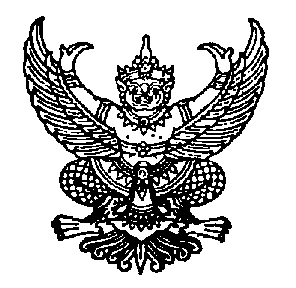 ประกาศองค์การบริหารส่วนตำบลแวงน้อยเรื่อง  รายละเอียดราคากลางโครงการก่อสร้างระบบประปาผิวดินขนาดกลาง บ้านโนนศิลา หมู่ที่ 9 องค์การบริหารส่วนตำบลแวงน้อย อำเภอแวงน้อย จังหวัดขอนแก่น................................................................................................................................                  	ด้วยองค์การบริหารส่วนตำบลแวงน้อย มีความประสงค์จะดำเนินการประมูลจ้างโครงการก่อสร้างระบบประปาผิวดินขนาดกลาง บ้านโนนศิลา หมู่ที่ 9  องค์การบริหารส่วนตำบลแวงน้อย อำเภอแวงน้อย  จังหวัดขอนแก่น ตามรายละเอียดแบบมาตรฐานระบบประปาหมู่บ้าน แบบผิวดินขนาดกลาง ของสำนักบริหารจัดการน้ำ กรมทรัพยากรน้ำ กระทรวงทรัพยากรธรรมชาติและสิ่งแวดล้อม  จำนวน  1  แห่ง  ด้วยระบบอิเล็กทรอนิกส์  เพื่อให้การเปิดเผยราคากลางเป็นไปตามพระราชบัญญัติประกอบรัฐธรรมนูญว่าด้วยการป้องกันและปราบปรามการทุจริตแห่งชาติ พ.ศ. 2542 แก้ไขเพิ่มเติม (ฉบับที่ 2) พ.ศ.2554 มาตรา 103/7 องค์การบริหารส่วนตำบลแวงน้อย จึงประกาศรายละเอียดราคากลาง ดังนี้    ตารางแสดงวงเงินงบประมาณที่ได้รับจัดสรรและราคากลางในงานจ้างก่อสร้าง                                                               - 2 –จึงประกาศให้ทราบโดยทั่วกัน                        	      ประกาศ     ณ    วันที่   16   เดือน  ตุลาคม   พ.ศ. 2557                                                 (ลงชื่อ)                                       (นายหนูกาลน์   นิบุญทำ)                              นายกองค์การบริหารส่วนตำบลแวงน้อย 